T.C.ŞANLIURFA VALİLİĞİİL MİLLİ EĞİTİM MÜDÜRLÜĞÜBEDİÜZZAMAN SAİD NURSİ İMAM HATİP ORTAOKULU	STRATEJİK PLAN  YIL SONU FAALİYET RAPORU	STRATEJİK PLAN  YIL SONU FAALİYET RAPORUSTRATEJİK PLAN YIL SONU YIL SONU FAALİYET RAPORUSTRATEJİK PLAN YIL SONU YIL SONU FAALİYET RAPORU                                          i.Halil ÖZDOĞRU		         						                                                       30./06./2016 		                      Müdür Yardımcısı                                                                                                                                                             Vedat ASLAN              Okul Müdürü  ONAY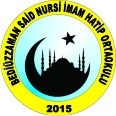 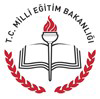 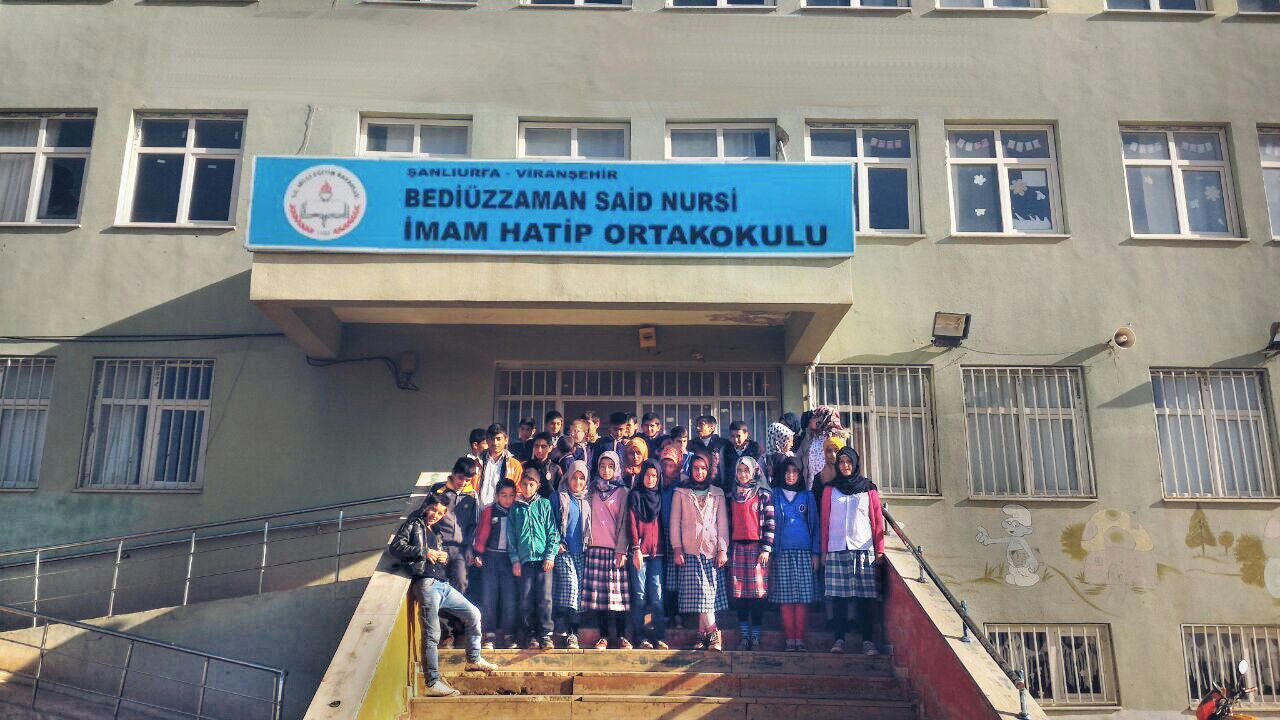 BEDİÜZZAMAN SAİD NURSİ İMAM HATİP ORTAOKULU2015-2019 STRATEJİK PLANI YIL SONU FAALİYET RAPORUTEMAEğitim - öğretimEğitim - öğretimEğitim - öğretimEğitim - öğretimEğitim - öğretimEğitim - öğretimEğitim - öğretimStratejik Amaç 1:  Öğrencilerimizin ders ve akademik başarısını artırmak. Öğrencilerimizin ders ve akademik başarısını artırmak. Öğrencilerimizin ders ve akademik başarısını artırmak. Öğrencilerimizin ders ve akademik başarısını artırmak. Öğrencilerimizin ders ve akademik başarısını artırmak. Öğrencilerimizin ders ve akademik başarısını artırmak. Öğrencilerimizin ders ve akademik başarısını artırmak.Stratejik Hedef  :.1.1öğrencilerimizin plan dönemi içerisinde başarılarını artırmaya yönelik çalışmalaröğrencilerimizin plan dönemi içerisinde başarılarını artırmaya yönelik çalışmalaröğrencilerimizin plan dönemi içerisinde başarılarını artırmaya yönelik çalışmalaröğrencilerimizin plan dönemi içerisinde başarılarını artırmaya yönelik çalışmalaröğrencilerimizin plan dönemi içerisinde başarılarını artırmaya yönelik çalışmalaröğrencilerimizin plan dönemi içerisinde başarılarını artırmaya yönelik çalışmalaröğrencilerimizin plan dönemi içerisinde başarılarını artırmaya yönelik çalışmalarPerformans Hedefi/GöstergesiSınavlardaki başarı durumunun düzenli yükselişini Sınavlardaki başarı durumunun düzenli yükselişini Sınavlardaki başarı durumunun düzenli yükselişini Sınavlardaki başarı durumunun düzenli yükselişini Sınavlardaki başarı durumunun düzenli yükselişini Sınavlardaki başarı durumunun düzenli yükselişini Sınavlardaki başarı durumunun düzenli yükselişini Faaliyet/ProjelerİZLEMEİZLEMEİZLEMEİZLEMEİZLEMEİZLEMEİZLEMESıra No:Faaliyet/ProjelerFaaliyet/ProjelerFaaliyetin Başlama ve Bitiş TarihiFaaliyetten Sorumlu Kurum/birim/ kişiMaliyetiÖlçme yöntemi ve raporlama süresiFaaliyetin durumu Tamamlanmamış ise Nedeni1Başarılı öğretmen ve öğrencilerin tespit edilerek her yıl ödüllendirilmesi ve başarılarının okul toplumunca kutlanmasıBaşarılı öğretmen ve öğrencilerin tespit edilerek her yıl ödüllendirilmesi ve başarılarının okul toplumunca kutlanması2015-2016Bediüzzaman said Nursi İmam Hatip Ortaokulu Müdürlüğü240 günTamamlandı2Hafta sonu kurslarının düzenlenmesi.Hafta sonu kurslarının düzenlenmesi.2015-2016Bediüzzaman said Nursi İmam Hatip Ortaokulu Müdürlüğü240 günTamamlandı3Öğrenciler için etkili ve verimli ders çalışma teknikleri ile ilgili rehberlik çalışmaların düzenlenmesiÖğrenciler için etkili ve verimli ders çalışma teknikleri ile ilgili rehberlik çalışmaların düzenlenmesi2015-2016Bediüzzaman said Nursi İmam Hatip Ortaokulu Müdürlüğü240 gün Tamamlandı4Öğrencilerimiz ve velilerimiz için “etkili ve verimli ders çalışma yöntem ve teknikleri” ile ilgili seminer verilmesiÖğrencilerimiz ve velilerimiz için “etkili ve verimli ders çalışma yöntem ve teknikleri” ile ilgili seminer verilmesi2015-2016Bediüzzaman said Nursi İmam Hatip Ortaokulu Müdürlüğü240 günTamamlandıDEĞERLENDİRMEDEĞERLENDİRMEDEĞERLENDİRMEDEĞERLENDİRMEDEĞERLENDİRMEDEĞERLENDİRMEDEĞERLENDİRMEDEĞERLENDİRMEDEĞERLENDİRMEYapılan Çalışmaların DeğerlendirmesiYapılan Çalışmaların DeğerlendirmesiPlanlanan işler tamamlanmıştır. Bu sayede okulumuz Eğitim-Öğretim sezonunda hedeflediği amacı gerçekleştirmiştir.Planlanan işler tamamlanmıştır. Bu sayede okulumuz Eğitim-Öğretim sezonunda hedeflediği amacı gerçekleştirmiştir.Planlanan işler tamamlanmıştır. Bu sayede okulumuz Eğitim-Öğretim sezonunda hedeflediği amacı gerçekleştirmiştir.Planlanan işler tamamlanmıştır. Bu sayede okulumuz Eğitim-Öğretim sezonunda hedeflediği amacı gerçekleştirmiştir.Planlanan işler tamamlanmıştır. Bu sayede okulumuz Eğitim-Öğretim sezonunda hedeflediği amacı gerçekleştirmiştir.Planlanan işler tamamlanmıştır. Bu sayede okulumuz Eğitim-Öğretim sezonunda hedeflediği amacı gerçekleştirmiştir.Planlanan işler tamamlanmıştır. Bu sayede okulumuz Eğitim-Öğretim sezonunda hedeflediği amacı gerçekleştirmiştir.Ulaşılan Performans Hedefi/Göstergesi Sonucu:Ulaşılan Performans Hedefi/Göstergesi Sonucu:Planın ilk aşaması başarıyla gerçekleştirilmiştir.Planın ilk aşaması başarıyla gerçekleştirilmiştir.Planın ilk aşaması başarıyla gerçekleştirilmiştir.Planın ilk aşaması başarıyla gerçekleştirilmiştir.Planın ilk aşaması başarıyla gerçekleştirilmiştir.Planın ilk aşaması başarıyla gerçekleştirilmiştir.Planın ilk aşaması başarıyla gerçekleştirilmiştir.Yapılan Faaliyetler sırasında Karşılaşılan Sorunlar ve Gelecek Yıl İçin Öneriler:Yapılan Faaliyetler sırasında Karşılaşılan Sorunlar ve Gelecek Yıl İçin Öneriler:Okulun maddi yetersizlikleri Öneri: milli eğitimden ödenek verilmesiOkulun maddi yetersizlikleri Öneri: milli eğitimden ödenek verilmesiOkulun maddi yetersizlikleri Öneri: milli eğitimden ödenek verilmesiOkulun maddi yetersizlikleri Öneri: milli eğitimden ödenek verilmesiOkulun maddi yetersizlikleri Öneri: milli eğitimden ödenek verilmesiOkulun maddi yetersizlikleri Öneri: milli eğitimden ödenek verilmesiOkulun maddi yetersizlikleri Öneri: milli eğitimden ödenek verilmesiTEMAEğitim - öğretimEğitim - öğretimEğitim - öğretimEğitim - öğretimEğitim - öğretimEğitim - öğretimEğitim - öğretimStratejik Amaç 2:  Okul kuralları, kültürü ve iklimini oluşturmak. Okul kuralları, kültürü ve iklimini oluşturmak. Okul kuralları, kültürü ve iklimini oluşturmak. Okul kuralları, kültürü ve iklimini oluşturmak. Okul kuralları, kültürü ve iklimini oluşturmak. Okul kuralları, kültürü ve iklimini oluşturmak. Okul kuralları, kültürü ve iklimini oluşturmak.Stratejik Hedef  : 2.1Eğitim ve öğretimin daha sağlıklı bir ortamda yapılabilmesi için okul kültür ve ikliminin istenilen düzeye yükseltilmesiEğitim ve öğretimin daha sağlıklı bir ortamda yapılabilmesi için okul kültür ve ikliminin istenilen düzeye yükseltilmesiEğitim ve öğretimin daha sağlıklı bir ortamda yapılabilmesi için okul kültür ve ikliminin istenilen düzeye yükseltilmesiEğitim ve öğretimin daha sağlıklı bir ortamda yapılabilmesi için okul kültür ve ikliminin istenilen düzeye yükseltilmesiEğitim ve öğretimin daha sağlıklı bir ortamda yapılabilmesi için okul kültür ve ikliminin istenilen düzeye yükseltilmesiEğitim ve öğretimin daha sağlıklı bir ortamda yapılabilmesi için okul kültür ve ikliminin istenilen düzeye yükseltilmesiEğitim ve öğretimin daha sağlıklı bir ortamda yapılabilmesi için okul kültür ve ikliminin istenilen düzeye yükseltilmesiPerformans Hedefi/GöstergesiOkul kültürünün oluşturulmasıOkul kültürünün oluşturulmasıOkul kültürünün oluşturulmasıOkul kültürünün oluşturulmasıOkul kültürünün oluşturulmasıOkul kültürünün oluşturulmasıOkul kültürünün oluşturulmasıFaaliyet/ProjelerİZLEMEİZLEMEİZLEMEİZLEMEİZLEMEİZLEMEİZLEMESıra No:Faaliyet/ProjelerFaaliyet/ProjelerFaaliyetin Başlama ve Bitiş TarihiFaaliyetten Sorumlu Kurum/birim/ kişiMaliyetiÖlçme yöntemi ve raporlama süresiFaaliyetin durumu Tamamlanmamış ise Nedeni1Sınıfların temizliğinin sürekli yapılmasıSınıfların temizliğinin sürekli yapılması2015-2016Bediüzzaman said Nursi İmam Hatip Ortaokulu Müdürlüğü240 günTamamlandı2Öğrencilere olumlu davranışların kazandırılmasıÖğrencilere olumlu davranışların kazandırılması2015-2016Bediüzzaman said Nursi İmam Hatip Ortaokulu Müdürlüğü240 günTamamlandı3Olumlu davranışları sergileyen öğrencilerin ödüllendirilmesiOlumlu davranışları sergileyen öğrencilerin ödüllendirilmesi2015-2016Bediüzzaman said Nursi İmam Hatip Ortaokulu Müdürlüğü240 gün TamamlandıDEĞERLENDİRMEDEĞERLENDİRMEDEĞERLENDİRMEDEĞERLENDİRMEDEĞERLENDİRMEDEĞERLENDİRMEDEĞERLENDİRMEDEĞERLENDİRMEDEĞERLENDİRMEYapılan Çalışmaların DeğerlendirmesiYapılan Çalışmaların DeğerlendirmesiPlanlanan işler tamamlanmıştır. Bu sayede okulumuz Eğitim-Öğretim sezonunda hedeflediği amacı gerçekleştirmiştir.Planlanan işler tamamlanmıştır. Bu sayede okulumuz Eğitim-Öğretim sezonunda hedeflediği amacı gerçekleştirmiştir.Planlanan işler tamamlanmıştır. Bu sayede okulumuz Eğitim-Öğretim sezonunda hedeflediği amacı gerçekleştirmiştir.Planlanan işler tamamlanmıştır. Bu sayede okulumuz Eğitim-Öğretim sezonunda hedeflediği amacı gerçekleştirmiştir.Planlanan işler tamamlanmıştır. Bu sayede okulumuz Eğitim-Öğretim sezonunda hedeflediği amacı gerçekleştirmiştir.Planlanan işler tamamlanmıştır. Bu sayede okulumuz Eğitim-Öğretim sezonunda hedeflediği amacı gerçekleştirmiştir.Planlanan işler tamamlanmıştır. Bu sayede okulumuz Eğitim-Öğretim sezonunda hedeflediği amacı gerçekleştirmiştir.Ulaşılan Performans Hedefi/Göstergesi Sonucu:Ulaşılan Performans Hedefi/Göstergesi Sonucu:Planın ilk aşaması başarıyla gerçekleştirilmiştir.Planın ilk aşaması başarıyla gerçekleştirilmiştir.Planın ilk aşaması başarıyla gerçekleştirilmiştir.Planın ilk aşaması başarıyla gerçekleştirilmiştir.Planın ilk aşaması başarıyla gerçekleştirilmiştir.Planın ilk aşaması başarıyla gerçekleştirilmiştir.Planın ilk aşaması başarıyla gerçekleştirilmiştir.Yapılan Faaliyetler sırasında Karşılaşılan Sorunlar ve Gelecek Yıl İçin Öneriler:Yapılan Faaliyetler sırasında Karşılaşılan Sorunlar ve Gelecek Yıl İçin Öneriler:Okulun maddi yetersizlikleri Öneri: milli eğitimden ödenek verilmesiOkulun maddi yetersizlikleri Öneri: milli eğitimden ödenek verilmesiOkulun maddi yetersizlikleri Öneri: milli eğitimden ödenek verilmesiOkulun maddi yetersizlikleri Öneri: milli eğitimden ödenek verilmesiOkulun maddi yetersizlikleri Öneri: milli eğitimden ödenek verilmesiOkulun maddi yetersizlikleri Öneri: milli eğitimden ödenek verilmesiOkulun maddi yetersizlikleri Öneri: milli eğitimden ödenek verilmesiTEMAEğitim - öğretimEğitim - öğretimEğitim - öğretimEğitim - öğretimEğitim - öğretimEğitim - öğretimEğitim - öğretimStratejik Amaç 3: Okula güveni ve veli katılımını artırmak. Okula güveni ve veli katılımını artırmak. Okula güveni ve veli katılımını artırmak. Okula güveni ve veli katılımını artırmak. Okula güveni ve veli katılımını artırmak. Okula güveni ve veli katılımını artırmak. Okula güveni ve veli katılımını artırmak. Stratejik Hedef  : 3.1Veliler, okulumuz için vazgeçilmez bir destektirVeliler, okulumuz için vazgeçilmez bir destektirVeliler, okulumuz için vazgeçilmez bir destektirVeliler, okulumuz için vazgeçilmez bir destektirVeliler, okulumuz için vazgeçilmez bir destektirVeliler, okulumuz için vazgeçilmez bir destektirVeliler, okulumuz için vazgeçilmez bir destektirPerformans Hedefi/GöstergesiVelilerin geri dönütleriVelilerin geri dönütleriVelilerin geri dönütleriVelilerin geri dönütleriVelilerin geri dönütleriVelilerin geri dönütleriVelilerin geri dönütleriFaaliyet/ProjelerİZLEMEİZLEMEİZLEMEİZLEMEİZLEMEİZLEMEİZLEMESıra No:Faaliyet/ProjelerFaaliyet/ProjelerFaaliyetin Başlama ve Bitiş TarihiFaaliyetten Sorumlu Kurum/birim/ kişiMaliyetiÖlçme yöntemi ve raporlama süresiFaaliyetin durumu Tamamlanmamış ise Nedeni1Öğrencilerin başarısında en önemli faktörlerden biri de velilerin çocukların eğitimine okul ile işbirliği yaparak doğrudan katılmalarıdır. Bu sebeple okul-veli işbirliği geliştirilecektir. Öğrencilerin başarısında en önemli faktörlerden biri de velilerin çocukların eğitimine okul ile işbirliği yaparak doğrudan katılmalarıdır. Bu sebeple okul-veli işbirliği geliştirilecektir. 2015-2016Bediüzzaman said Nursi İmam Hatip Ortaokulu Müdürlüğü240 günTamamlandı2Okul ile veliler arasındaki karşılıklı güvenin geliştirilmesinde sıkı bir iletişim büyük önem taşır. Bu iletişimi sağlamak için okulun gelişimi ölçülüp değerlendirilecek ve değerlendirme sonuçları velilere duyurulacaktır Okul ile veliler arasındaki karşılıklı güvenin geliştirilmesinde sıkı bir iletişim büyük önem taşır. Bu iletişimi sağlamak için okulun gelişimi ölçülüp değerlendirilecek ve değerlendirme sonuçları velilere duyurulacaktır 2015-2016Bediüzzaman said Nursi İmam Hatip Ortaokulu Müdürlüğü240 günTamamlandı3Ayrıca, okuldaki çalışmaların planlama, organizasyon ve uygulama basamaklarında da velilere duyurulması okula güveni arttıracak ve veli desteğini güçlendirecektirAyrıca, okuldaki çalışmaların planlama, organizasyon ve uygulama basamaklarında da velilere duyurulması okula güveni arttıracak ve veli desteğini güçlendirecektir2015-2016Bediüzzaman said Nursi İmam Hatip Ortaokulu Müdürlüğü240 gün TamamlandıDEĞERLENDİRMEDEĞERLENDİRMEDEĞERLENDİRMEDEĞERLENDİRMEDEĞERLENDİRMEDEĞERLENDİRMEDEĞERLENDİRMEDEĞERLENDİRMEDEĞERLENDİRMEYapılan Çalışmaların DeğerlendirmesiYapılan Çalışmaların DeğerlendirmesiPlanlanan işler tamamlanmıştır. Bu sayede okulumuz Eğitim-Öğretim sezonunda hedeflediği amacı gerçekleştirmiştir.Planlanan işler tamamlanmıştır. Bu sayede okulumuz Eğitim-Öğretim sezonunda hedeflediği amacı gerçekleştirmiştir.Planlanan işler tamamlanmıştır. Bu sayede okulumuz Eğitim-Öğretim sezonunda hedeflediği amacı gerçekleştirmiştir.Planlanan işler tamamlanmıştır. Bu sayede okulumuz Eğitim-Öğretim sezonunda hedeflediği amacı gerçekleştirmiştir.Planlanan işler tamamlanmıştır. Bu sayede okulumuz Eğitim-Öğretim sezonunda hedeflediği amacı gerçekleştirmiştir.Planlanan işler tamamlanmıştır. Bu sayede okulumuz Eğitim-Öğretim sezonunda hedeflediği amacı gerçekleştirmiştir.Planlanan işler tamamlanmıştır. Bu sayede okulumuz Eğitim-Öğretim sezonunda hedeflediği amacı gerçekleştirmiştir.Ulaşılan Performans Hedefi/Göstergesi Sonucu:Ulaşılan Performans Hedefi/Göstergesi Sonucu:Planın ilk aşaması başarıyla gerçekleştirilmiştir.Planın ilk aşaması başarıyla gerçekleştirilmiştir.Planın ilk aşaması başarıyla gerçekleştirilmiştir.Planın ilk aşaması başarıyla gerçekleştirilmiştir.Planın ilk aşaması başarıyla gerçekleştirilmiştir.Planın ilk aşaması başarıyla gerçekleştirilmiştir.Planın ilk aşaması başarıyla gerçekleştirilmiştir.Yapılan Faaliyetler sırasında Karşılaşılan Sorunlar ve Gelecek Yıl İçin Öneriler:Yapılan Faaliyetler sırasında Karşılaşılan Sorunlar ve Gelecek Yıl İçin Öneriler:Okulun maddi yetersizlikleri Öneri: milli eğitimden ödenek verilmesiOkulun maddi yetersizlikleri Öneri: milli eğitimden ödenek verilmesiOkulun maddi yetersizlikleri Öneri: milli eğitimden ödenek verilmesiOkulun maddi yetersizlikleri Öneri: milli eğitimden ödenek verilmesiOkulun maddi yetersizlikleri Öneri: milli eğitimden ödenek verilmesiOkulun maddi yetersizlikleri Öneri: milli eğitimden ödenek verilmesiOkulun maddi yetersizlikleri Öneri: milli eğitimden ödenek verilmesiTEMAEğitim - öğretimEğitim - öğretimEğitim - öğretimEğitim - öğretimEğitim - öğretimEğitim - öğretimEğitim - öğretimStratejik Amaç 4: Liselere hazırlık için Fen, sosyal, matematik , sosyal bilgiler, İngilizce ve Din Kültürü derslerinde öğrenci başarı seviyelerini yükseltmekLiselere hazırlık için Fen, sosyal, matematik , sosyal bilgiler, İngilizce ve Din Kültürü derslerinde öğrenci başarı seviyelerini yükseltmekLiselere hazırlık için Fen, sosyal, matematik , sosyal bilgiler, İngilizce ve Din Kültürü derslerinde öğrenci başarı seviyelerini yükseltmekLiselere hazırlık için Fen, sosyal, matematik , sosyal bilgiler, İngilizce ve Din Kültürü derslerinde öğrenci başarı seviyelerini yükseltmekLiselere hazırlık için Fen, sosyal, matematik , sosyal bilgiler, İngilizce ve Din Kültürü derslerinde öğrenci başarı seviyelerini yükseltmekLiselere hazırlık için Fen, sosyal, matematik , sosyal bilgiler, İngilizce ve Din Kültürü derslerinde öğrenci başarı seviyelerini yükseltmekLiselere hazırlık için Fen, sosyal, matematik , sosyal bilgiler, İngilizce ve Din Kültürü derslerinde öğrenci başarı seviyelerini yükseltmekStratejik Hedef  : 4.1TEOG hazırlık için Fen, sosyal, matematik, İngilizce ,sosyal bilgiler ve Din Kültürü derslerinde öğrenci başarı seviyelerini yükseltmekTEOG hazırlık için Fen, sosyal, matematik, İngilizce ,sosyal bilgiler ve Din Kültürü derslerinde öğrenci başarı seviyelerini yükseltmekTEOG hazırlık için Fen, sosyal, matematik, İngilizce ,sosyal bilgiler ve Din Kültürü derslerinde öğrenci başarı seviyelerini yükseltmekTEOG hazırlık için Fen, sosyal, matematik, İngilizce ,sosyal bilgiler ve Din Kültürü derslerinde öğrenci başarı seviyelerini yükseltmekTEOG hazırlık için Fen, sosyal, matematik, İngilizce ,sosyal bilgiler ve Din Kültürü derslerinde öğrenci başarı seviyelerini yükseltmekTEOG hazırlık için Fen, sosyal, matematik, İngilizce ,sosyal bilgiler ve Din Kültürü derslerinde öğrenci başarı seviyelerini yükseltmekTEOG hazırlık için Fen, sosyal, matematik, İngilizce ,sosyal bilgiler ve Din Kültürü derslerinde öğrenci başarı seviyelerini yükseltmekPerformans Hedefi/GöstergesiÖğrencilerin hedef süresi sonunda söz konusu derslerden başarı oranlarının yükselmesiÖğrencilerin hedef süresi sonunda söz konusu derslerden başarı oranlarının yükselmesiÖğrencilerin hedef süresi sonunda söz konusu derslerden başarı oranlarının yükselmesiÖğrencilerin hedef süresi sonunda söz konusu derslerden başarı oranlarının yükselmesiÖğrencilerin hedef süresi sonunda söz konusu derslerden başarı oranlarının yükselmesiÖğrencilerin hedef süresi sonunda söz konusu derslerden başarı oranlarının yükselmesiÖğrencilerin hedef süresi sonunda söz konusu derslerden başarı oranlarının yükselmesiFaaliyet/ProjelerİZLEMEİZLEMEİZLEMEİZLEMEİZLEMEİZLEMEİZLEMESıra No:Faaliyet/ProjelerFaaliyet/ProjelerFaaliyetin Başlama ve Bitiş TarihiFaaliyetten Sorumlu Kurum/birim/ kişiMaliyetiÖlçme yöntemi ve raporlama süresiFaaliyetin durumu Tamamlanmamış ise Nedeni1Bu derslerde TEOG kursları düzenlenmesiBu derslerde TEOG kursları düzenlenmesi2015-2016Bediüzzaman said Nursi İmam Hatip Ortaokulu Müdürlüğü240 günTamamlandı2Bu derslerde öğretmenlerden her konu bitiminde etkinlikler ve testler hazırlayarak öğrencilere dağıtılması istenilecektirBu derslerde öğretmenlerden her konu bitiminde etkinlikler ve testler hazırlayarak öğrencilere dağıtılması istenilecektir2015-2016Bediüzzaman said Nursi İmam Hatip Ortaokulu Müdürlüğü240 günTamamlandı3Her ders öğretmenin ayda en az bir deneme yapması Her ders öğretmenin ayda en az bir deneme yapması 2015-2016Bediüzzaman said Nursi İmam Hatip Ortaokulu Müdürlüğü240 gün TamamlandıDEĞERLENDİRMEDEĞERLENDİRMEDEĞERLENDİRMEDEĞERLENDİRMEDEĞERLENDİRMEDEĞERLENDİRMEDEĞERLENDİRMEDEĞERLENDİRMEDEĞERLENDİRMEYapılan Çalışmaların DeğerlendirmesiYapılan Çalışmaların DeğerlendirmesiPlanlanan işler tamamlanmıştır. Bu sayede okulumuz Eğitim-Öğretim sezonunda hedeflediği amacı gerçekleştirmiştir.Planlanan işler tamamlanmıştır. Bu sayede okulumuz Eğitim-Öğretim sezonunda hedeflediği amacı gerçekleştirmiştir.Planlanan işler tamamlanmıştır. Bu sayede okulumuz Eğitim-Öğretim sezonunda hedeflediği amacı gerçekleştirmiştir.Planlanan işler tamamlanmıştır. Bu sayede okulumuz Eğitim-Öğretim sezonunda hedeflediği amacı gerçekleştirmiştir.Planlanan işler tamamlanmıştır. Bu sayede okulumuz Eğitim-Öğretim sezonunda hedeflediği amacı gerçekleştirmiştir.Planlanan işler tamamlanmıştır. Bu sayede okulumuz Eğitim-Öğretim sezonunda hedeflediği amacı gerçekleştirmiştir.Planlanan işler tamamlanmıştır. Bu sayede okulumuz Eğitim-Öğretim sezonunda hedeflediği amacı gerçekleştirmiştir.Ulaşılan Performans Hedefi/Göstergesi Sonucu:Ulaşılan Performans Hedefi/Göstergesi Sonucu:Planın ilk aşaması başarıyla gerçekleştirilmiştir.Planın ilk aşaması başarıyla gerçekleştirilmiştir.Planın ilk aşaması başarıyla gerçekleştirilmiştir.Planın ilk aşaması başarıyla gerçekleştirilmiştir.Planın ilk aşaması başarıyla gerçekleştirilmiştir.Planın ilk aşaması başarıyla gerçekleştirilmiştir.Planın ilk aşaması başarıyla gerçekleştirilmiştir.Yapılan Faaliyetler sırasında Karşılaşılan Sorunlar ve Gelecek Yıl İçin Öneriler:Yapılan Faaliyetler sırasında Karşılaşılan Sorunlar ve Gelecek Yıl İçin Öneriler:Okulun maddi yetersizlikleri Öneri: milli eğitimden ödenek verilmesiOkulun maddi yetersizlikleri Öneri: milli eğitimden ödenek verilmesiOkulun maddi yetersizlikleri Öneri: milli eğitimden ödenek verilmesiOkulun maddi yetersizlikleri Öneri: milli eğitimden ödenek verilmesiOkulun maddi yetersizlikleri Öneri: milli eğitimden ödenek verilmesiOkulun maddi yetersizlikleri Öneri: milli eğitimden ödenek verilmesiOkulun maddi yetersizlikleri Öneri: milli eğitimden ödenek verilmesi